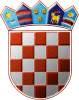 	REPUBLIKA HRVATSKA	ŽUPANIJSKO IZBORNO POVJERENSTVO	ZAGREBAČKE ŽUPANIJEKLASA: 013-03/19-01/04URBROJ: 238/1-01-19-11ZAGREB, 09.04.2019.Na temelju članka 32. i 33. Zakona o izboru članova u Europski parlament iz Republike Hrvatske ("Narodne novine",broj 92/10., 23/13. i 143/13.), Županijsko izborno povjerenstvo ZAGREBAČKE ŽUPANIJE , na sjednici održanoj 09.04.2019. donijelo jeRJEŠENJEo određivanju biračkih mjestaNA PODRUČJU OPĆINE BISTRANa području Općine BISTRA određuju se biračka mjestaPREDSJEDNICA ŽUPANIJSKOG IZBORNOG PROVJERENSTVA ZAGREBAČKE ŽUPANIJEŽELJKA BREGEŠ1. Biračko mjesto broj                                              1.GORNJA BISTRADRUŠTVENI DOM GORNJA BISTRA, GORNJA BISTRA, DEDINJSKA 20na kojem će glasovati birači s prebivalištem uGORNJA BISTRA: BAJZEĆEVA ULICA, BISTRANSKA ULICA, BOLNIČKA ULICA, DEDINJSKA ULICA, GORSKA ULICA, GREDICE, HRASTINSKA ULICA, I ODVOJAK ZELENGAJA, I VINOGRADSKI ODVOJAK, II ODVOJAK ZELENGAJA, JAKLINOVA ULICA, KAPELŠČAK, KOLOVARAŠKA, KRUŽNA ULICA, LOVAČKA ULICA, NOVO NASELJE, PLJUSKOVEC, PODGORSKA ULICA, POLJSKA ULICA, POPOVČICA, RIBNIČKA ULICA, SEJURSKA ULICA, SLJEMENSKA ULICA, STRMEČKA ULICA, STROJARSKA ULICA, TESARSKA ULICA, TONČINA ULICA, ULICA BRAĆE RADIĆA, ULICA MIRKA ŠTREKA, VINOGRADSKA ULICA, ZAGREBAČKA ULICA, ZELENGAJ2. Biračko mjesto broj                                              2.OBOROVO BISTRANSKODRUŠTVENI DOM U OBOROVU BISTRANSKOM, OBOROVO BISTRANSKO, FRANJE GULIĆA 24na kojem će glasovati birači s prebivalištem uOBOROVO BISTRANSKO: BISTRANSKA ULICA, BREZINSKA ULICA, DUŽIČKA ULICA, ERŠEKOVA ULICA, HRASTINSKA ULICA, NOVI PUT, RAVNICE, ŠANTIĆEVA ULICA, ŠIMUNIĆEVA ULICA, ULICA FRANJE GULIĆA, ULICA JOSIPA NOVOSELA, ULICA JOSIPA PRŠE, ULICA PETRA JUMIĆA, ULICA SLAVE OGRIZOVIĆ, ULICA STJEPANA PUCKA, ŽILJAKOV ODVOJAK3. Biračko mjesto broj                                              3.POLJANICA BISTRANSKAKULTURNI CENTAR BISTRA, POLJANICA BISTRANSKA, BISTRANSKA 98na kojem će glasovati birači s prebivalištem uPOLJANICA BISTRANSKA: BISTRANSKA ULICA, BREZOVEČKA ULICA, CRKVENA ULICA, CVJETNA ULICA, DRENOVAČKA ULICA, DUBRAVICE, GOLUBINEC, JALŠINA, JURIČKOVA ULICA, LONČAREVA ULICA, LOZA, MLINARSKA ULICA, ODVOJAK BREZOVEČKE ULICE, OMLADINSKA ULICA, PEŠĆENKA, PODGORSKA ULICA, POLJANIČKA ULICA, POTOČNA ULICA, SEVERSKA ULICA, ULICA ALBERTA SEVERA, ULICA EUGENA KUMIČIĆA, ULICA IVANA MARKOVIĆA, ULICA KNEZA DOMAGOJA, VESELI BRIJEG, VINOGORJE, VRTLJARSKA ULICA, ZELENI BRIJEG4. Biračko mjesto broj                                              4.DONJA BISTRAVATROGASNI DOM U DONJOJ BISTRI, DONJA BISTRA, BISTRANSKA 2na kojem će glasovati birači s prebivalištem uDONJA BISTRA: BELUŠIĆI, BISTRANSKA ULICA, DUBRAVA GAJ, GAJEVA ULICA, GOSPODARSKA ULICA, I ODVOJAK GAJEVE ULICE, JAPIĆEVA ULICA, KRAPINSKA ULICA, MAROVSKA ULICA, MARTINČEVA ULICA, MOKRIČKA ULICA, NOVI PUT, PUŠĆANSKA ULICA, SPORTSKA ULICA, STUBIČKA ULICA, ULICA ANTE KOVAČIĆA, ULICA DRAGUTINA DOMJANIĆA, ULICA NIKOLE TESLE, ULICA PALIH BORACA NOB-E, ULICA VLADIMIRA NAZORA, VATROGASNA ULICA, ZAGORSKA ULICA, ZAPREŠIĆKA ULICA5. Biračko mjesto broj                                              5.NOVAKI BISTRANSKIDRUŠTVENI DOM U NOVAKIMA BISTRANSKIM, NOVAKI BISTRANSKI, SELSKA 43na kojem će glasovati birači s prebivalištem uNOVAKI BISTRANSKI: BREGOVITA ULICA, DUBOVEC, FRANKOPANSKA ULICA, I JELAČIĆEV ODVOJAK, I NOVAČKI ODVOJAK, I ODVOJAK BREGOVITE ULICE, MAROFSKA ULICA, MOLBICE, MORNARSKA ULICA, NOVAČKA ULICA, ODVOJAK FRANKOPANSKE ULICE, ODVOJAK STUBIČKE ULICE, PODGORSKA ULICA, POLJSKA ULICA, RADIĆEVA ULICA, SELSKA ULICA, SELSKA ULICA I ODVOJAK, SLJEMENSKA ULICA, STUBIČKA ULICA, ULICA BANA JOSIPA JELAČIĆA, ULICA IVANA GORANA KOVAČIĆA, ULICA KNEZA TRPIMIRA, ULICA KRALJA TOMISLAVA, ULICA LJUDEVITA GAJA, ULICA MATIJE GUPCA, ULICA VLADIMIRA NAZORA, ULICA ZRINJSKOGA, VINODOLSKI PUT, VINOGRADSKA ULICA, ZAGORSKA ULICA6. Biračko mjesto broj                                              6.BUKOVJE BISTRANSKODRUŠTVENI DOM U BUKOVJU BISTRANSKOM, BUKOVJE BISTRANSKO, ZAGREBAČKA 1na kojem će glasovati birači s prebivalištem uBUKOVJE BISTRANSKO: DRAŠKOVIĆEVA ULICA, KRANJČIĆI, ODVOJAK ZAGREBAČKE ULICE, PEŠĆENKA, STUBIČKA ULICA, ULICA ANTUNA MIHANOVIĆA, ULICA LJUDEVITA GAJA, ULICA MATIJE GUPCA, ULICA NIKOLE TESLE, ZAGREBAČKA ULICA